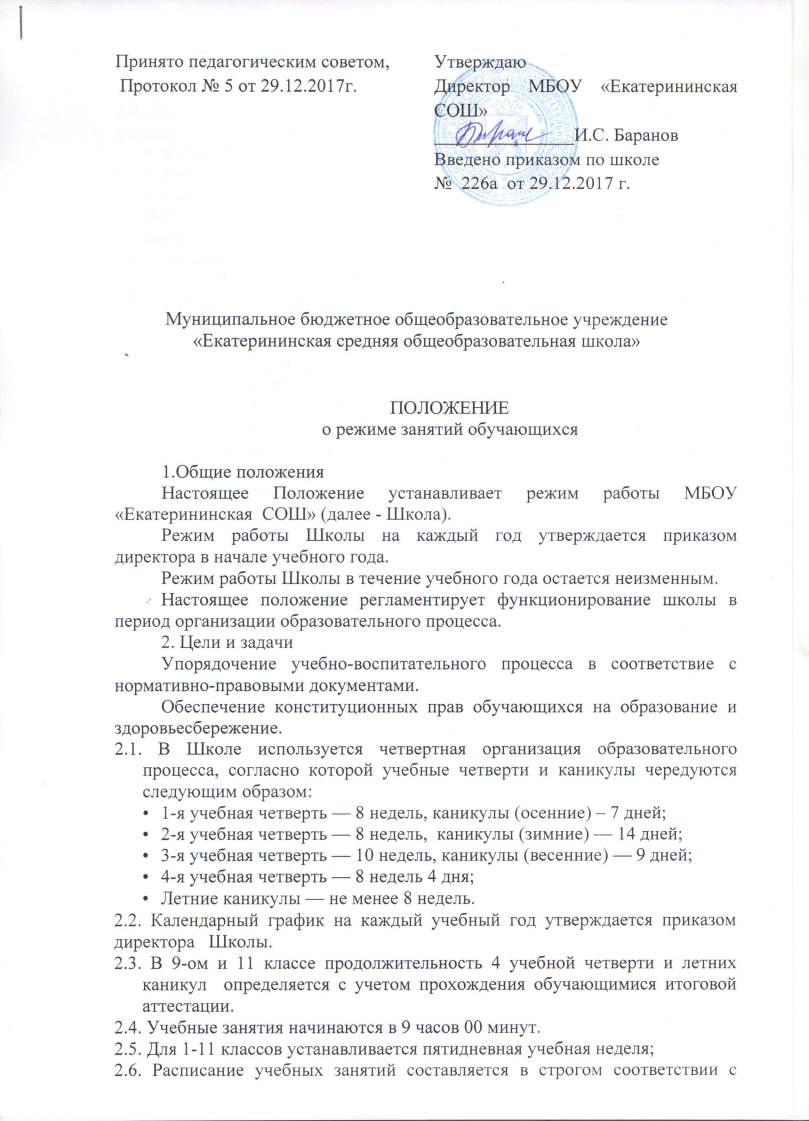 требованиями «Санитарно-эпидемиологических правил и нормативов СанПиН 2.4.2.2821-10», утвержденных Постановлением главного государственного санитарного врача РФ от 29 декабря 2010 г. № 189.2.7. Продолжительность урока во 2–11-х классах составляет 45 минут.2.8. Для учащихся 1 класса устанавливается следующий ежедневный режим занятий:в сентябре и октябре — по 3 урока продолжительностью 35 минут;в ноябре и декабре — по 4 урока продолжительностью 35 минут;с января по май — по 4 урока продолжительностью 40 минут.В середине учебного дня (после второго урока) проводится динамическая пауза продолжительностью 40 минут.2.9. Учебные занятия проводятся в соответствии с   режимом подачи звонков на уроки: 1-й урок:   9.00 -   9.45, перемена  -    10 минут; 2-й урок:   9.55 –  10.40, перемена -   10 минут; 3-й урок:  10.50 – 11.35, перемена  -  20 минут; 4-й урок:  11.55 – 12.40, перемена  -  20 минут; 5-й урок:  13.00 – 13.45. перемена –  10 минут; 6-й урок:  13.55 – 14.40, перемена -   10 минут; 7-й урок:  14.50 – 15.30. 2.10. Учебные занятия в объединениях дополнительного образования (кружки, секции и др.) проводятся после окончания уроков, по утвержденному расписанию занятий на учебную четверть. Посещение данных занятий для обучающихся являются обязательными.2.11. Обучающиеся должны приходить в школу не позднее 8 часов 45 минут. Опоздание на  уроки недопустимо.2.12. Горячее питание учащихся осуществляется в соответствии с расписанием, утверждаемым на каждый учебный период директором по согласованию с советом родителей (законных представителем) несовершеннолетних обучающихся Школы и советом обучающихся Школы.3. Организация образовательного  процесса3.1. Перед началом каждого урока подается звонок. По окончании урока учитель и обучающиеся выходят из кабинета. Классные руководители и учителя во время перемен дежурят по этажам и обеспечивают соблюдение дисциплины учениками.3.2. Запрещается отпускать учеников с уроков на различные мероприятия без разрешения администрации.3.3. Запрещается удаление обучающихся из класса и не допуск опоздавшего учащегося на занятия, моральное или физическое воздействие на обучающихся.3.4. Питание обучающихся, дежурство по школе организуется по графику, утвержденному директором Школы и в соответствии с нормативными локальными актами Школы.3.5. Изменение в режиме работы Школы утверждается приказом директора в соответствие с нормативными правовыми документами в случаях объявления карантина, приостановления образовательного процесса в связи с понижением температуры наружного воздуха, при чрезвычайных ситуациях. 